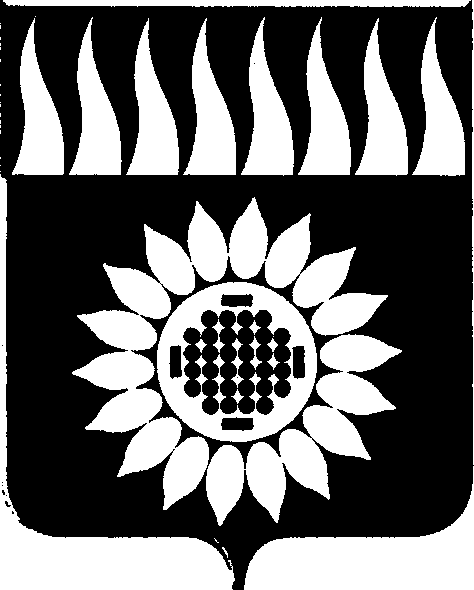 ГОРОДСКОЙ ОКРУГ ЗАРЕЧНЫЙД У М Ашестой созыв____________________________________________________________ПЯТЬДЕСЯТ ПЕРВОЕ ОЧЕРЕДНОЕ ЗАСЕДАНИЕР Е Ш Е Н И Е      29.04.2019 г. № 53-Р О     внесении        изменений       Положение о Почетной грамоте и Благодарственном письме Думы городского округа Заречный          На основании ст. 45 Устава городского округа Заречный           Дума решила:           1. Внести в Положение о Почетной грамоте и Благодарственном письме Думы городского округа Заречный, утвержденное решением Думы от 17.10.2004г. № 138-Р (с изменениями от 28.05.209г. № 90-Р, от 30.09.10г. № 129-Р) следующие изменения:           1.1. пункт 2 после слов «Почетной грамотой» дополнить словами: «и Благодарственным письмом», в конце дополнить словами: «, работники органов местного самоуправления, депутаты Думы городского округа.»;           1.2. исключить пункт 3.     1.3. третий дефис пункта 4 изложить в редакции: « -  значительный вклад  в развитие местного самоуправления;»;    1.4. пункт 4.1. дополнить дефисом третьим следующего содержания: «- вклад в развитие местного самоуправления;», дефисы 3-7, считать дефисами 4-8;     1.5.  дополнить Положение пунктом 5.1 следующего содержания:     «5.1. В случае, если Почетной грамотой или Благодарственным письмом награждаются действующие депутаты Думы или депутаты предыдущих созывов Думы право принятия решения о награждении может принадлежать председателю Думы.»;   1.6. пункт 8 после слов «Думы городского округа» дополнить словами «, как правило,»  1.7. в пункте 10 слово «Главы» заменить словами «председателя Думы», слова «в комиссию поместному самоуправлению» заменить словами «в профильные комиссии Думы»;  1.8. в пункте 11 слово «Главой» заменить словами «председателем Думы»;  1.9. В пункте 12 слово «Главой» заменить словами «председателем Думы»; 1.10. в пункте 14 слово «Главы» заменить словами «председателя Думы».  2. Опубликовать настоящее решение в установленном порядке и разместить на сайте городского округа Заречный.Председатель Думы   городского округа                                          А.А. Кузнецов   Глава городского округа                                                                     А.В. Захарцев